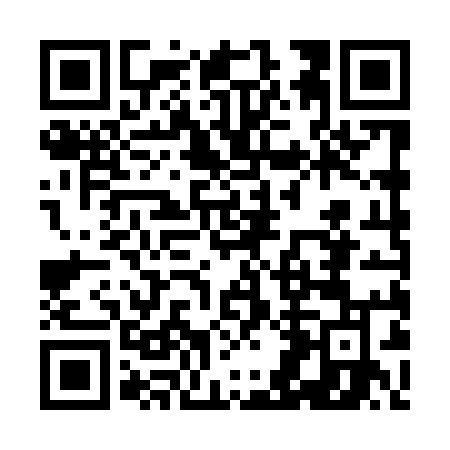 Ramadan times for Gromadzice, PolandMon 11 Mar 2024 - Wed 10 Apr 2024High Latitude Method: Angle Based RulePrayer Calculation Method: Muslim World LeagueAsar Calculation Method: HanafiPrayer times provided by https://www.salahtimes.comDateDayFajrSuhurSunriseDhuhrAsrIftarMaghribIsha11Mon4:074:075:5711:443:395:335:337:1712Tue4:044:045:5411:443:405:355:357:1913Wed4:024:025:5211:443:415:375:377:2114Thu3:593:595:5011:443:435:385:387:2215Fri3:573:575:4811:433:445:405:407:2416Sat3:553:555:4611:433:455:425:427:2617Sun3:523:525:4311:433:475:435:437:2818Mon3:503:505:4111:433:485:455:457:3019Tue3:473:475:3911:423:495:475:477:3220Wed3:453:455:3711:423:515:485:487:3421Thu3:423:425:3411:423:525:505:507:3522Fri3:403:405:3211:413:535:525:527:3723Sat3:373:375:3011:413:555:535:537:3924Sun3:343:345:2811:413:565:555:557:4125Mon3:323:325:2511:403:575:565:567:4326Tue3:293:295:2311:403:585:585:587:4527Wed3:273:275:2111:404:006:006:007:4728Thu3:243:245:1911:404:016:016:017:4929Fri3:213:215:1611:394:026:036:037:5130Sat3:183:185:1411:394:036:056:057:5331Sun4:164:166:1212:395:047:067:068:551Mon4:134:136:1012:385:067:087:088:582Tue4:104:106:0812:385:077:107:109:003Wed4:084:086:0512:385:087:117:119:024Thu4:054:056:0312:375:097:137:139:045Fri4:024:026:0112:375:107:147:149:066Sat3:593:595:5912:375:127:167:169:087Sun3:563:565:5712:375:137:187:189:108Mon3:533:535:5412:365:147:197:199:139Tue3:513:515:5212:365:157:217:219:1510Wed3:483:485:5012:365:167:237:239:17